         К А Р А Р                                                                              ПОСТАНОВЛЕНИЕ      8 февраль  2016 й.                                          №6                            8 февраля  2016 г.О создании межведомственной комиссии по обследованию мест массового пребывания людей в сельском  поселении  Акъюловский сельсовет  муниципального  района   Хайбуллинский район Республики  БашкортостанВ соответствии  с  Федеральным законом  от 06.10.2003 № 131-ФЗ «Об общих принципах организации местного самоуправления в Российской Федерации», Постановлением Правительства Российской Федерации от 25.03.2015  № 272 «Об утверждении требований к антитеррористической защищённости мест массового пребывания людей и объектов (территорий), подлежащих обязательной охране полицией, и форм паспортов безопасности таких мест и объектов (территорий)» Администрация сельского поселения Акъюловский сельсовет муниципального  района Хайбуллинский район Республики Башкортостан                       п о с т а н о в л я е т:   1.  Создать межведомственную комиссию по обследованию мест массового пребывания людей, расположенных на территории сельского  поселения Акъюловский сельсовет муниципального района Хайбуллинский район Республики Башкортостан (далее-Комиссия).  2.  Утвердить Положение о межведомственной Комиссии, согласно приложению № 1.  3. Утвердить  состав межведомственной Комиссии, согласно приложению № 2.  4. Межведомственной Комиссии провести обследование и категорирование мест массового пребывания людей, расположенных на территории сельского  поселения Акъюловский сельсовет муниципального района Хайбуллинский район Республики Башкортостан.  5. Рекомендовать руководителям организаций, учреждений (собственникам объектов) разработать на основании результатов обследования и категорирования мест массового пребывания людей, паспорта безопасности.  6.  Контроль за выполнением  настоящего  постановления оставляю  за собой.Глава сельского поселения                                        Б.И.ИльбаковПриложение №1Утвержденопостановлением Администрациисельского поселения Акъюловский сельсоветмуниципального районаХайбуллинский районРеспублики Башкортостанот 8 февраля 2016 года  №6ПОЛОЖЕНИЕо межведомственной комиссии по обследованию мест массового пребывания людей, расположенных на территории   сельского поселения Акъюловский сельсоветОбщие положения1.1.Межведомственная комиссия по обследованию мест массового пребывания людей, расположенных на территории сельского поселения Акъюловский сельсовет муниципального района Хайбуллинский район Республики Башкортостан (далее - Комиссия) является постоянно действующим координационным органом, деятельность, которой направлена на проведение категорирования мест массового пребывания людей. Цель создания Комиссии2.1.Цель создания Комиссии – организация проведения категорирования мест массового пребывания людей для установления дифференцированных требований к обеспечению их безопасности с учетом степени потенциальной опасности и угрозы совершения в местах массового пребывания людей террористических актов и их возможных последствий.2.2.Комиссия осуществляет расчет количества людей путем проведения мониторинга одновременного пребывания и (или) передвижения людей на территории места массового пребывания людей в течение 3 дней, включая рабочие и выходные (праздничные) дни. Полномочия КомиссииКомиссия вправе:Проводить обследования и категорирование мест массового пребывания людей.Составлять акты обследования и категорирования мест массового пребывания людей. Составлять паспорт безопасности места массового пребывания людей и проводить его актуализацию.Определять мероприятия по обеспечению антитеррористической защищенности мест массового пребывания людей.Осуществлять плановые и внеплановые проверки выполнения требований к антитеррористической защищенности мест массового пребывания людей.4. Порядок работы Комиссии4.1. Комиссия состоит из председателя Комиссии, его заместителя и членов Комиссии. 4.2. Комиссию возглавляет председатель Комиссии. В отсутствие председателя Комиссии полномочия председателя осуществляет заместитель председателя Комиссии. 4.3. Председатель Комиссии: -осуществляет руководство деятельностью Комиссии, организует её работу, определяет повестку дня, сроки и порядок рассмотрения вопросов на ее заседаниях;- инициирует проведение заседаний Комиссии;- ведет заседание Комиссии;-подписывает акты обследования и категорирования мест массового пребывания людей и другие документы, касающиеся исполнения полномочий Комиссии..4.4. Персональный состав Комиссии утверждается постановлением администрации сельского поселения. 4.5. Результаты работы комиссии оформляются актом обследования и категорирования места массового пребывания людей,  который составляется в 5 экземплярах, подписывается всеми членами Комиссии и является неотъемлемой частью паспорта безопасности места массового пребывания людей.4.6. Паспорт безопасности является информационно-справочным документом, который отражает состояние антитеррористической защищенности места массового пребывания людей и содержит перечень необходимых мероприятий по предупреждению (пресечению) террористических актов в месте массового пребывания людей.4.7. Актуализация паспорта безопасности происходит не реже одного раза в 3 года, а также в следующих случаях:- изменения основного назначения и значимости места массового пребывания людей;- изменения общей площади и границ места массового пребывания людей;- изменения угроз террористического характера в отношении мест массового пребывания людей;- возведения в границах мест массового пребывания людей либо в непосредственной близости к нему каких-либо объектов;                                                                                                                                                            Приложение №2к постановлению Администрациисельского поселенияАкъюловский сельсоветмуниципального районаХайбуллинский районРеспублики Башкортостанот  8 февраля 2016 года  №6СОСТАВ межведомственной комиссии  по обследованию мест массового пребывания людей, расположенных на территории сельского  поселения Акъюловский сельсовет муниципального района Хайбуллинский район Республики Башкортостан1. Ильбаков Б.И -  глава сельского совета,  председатель комиссии.2. Хусаинов Расуль Рашитович – заместитель начальника полиции по охране общественного порядка, подполковник полиции отдела МВД России по Хайбуллинскому району, член комиссии.3. Маршаев Курбан Загидиевич – сотрудник отдела в г. Сибай Управления ФСБ России по Республике Башкортостан, член комиссии.4. Хайбуллин Рустам Гатиатович - заместитель начальника отдела надзорной деятельности по Зилаирскому и Хайбуллинскому районам Управления надзорной деятельности и профилактической работы Главного управления МЧС России по Республике.5. Телявгулов Загир Зарифович - директор МКОУ ООШ с.Галиахметово.6. Байгускарова Райля Ахметовна - заведующая  СДК с.Галиахметово.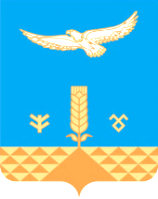 